News release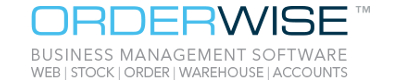 8th August 2017OrderWise Launches Brand New Retail Software Saxilby-based software specialists, OrderWise has recently unveiled its newly developed and feature-rich Store EPOS (electronic point of sale) software. The latest version of the software boasts a new user interface and up-to-the-minute technology, allowing users to benefit from cutting-edge till point implementation, improved cashflow and an all-round easier-to-use system. Director at OrderWise David Hallam said: “We’ve spent half a year’s worth of development updating and launching the latest version of Store EPOS Software. “We are already working in the retail market and the new interface feature will only help our clients to further maximise their sales.  “The latest version is designed to help businesses further improve their customer service and efficiency. It’s an exciting time for OrderWise and we’re delighted with the addition of newly integrated features which will help us to further grow our customer base.”The system is ideal for companies operating in a retail, trade counter or cash and carry environment as version 12.7 of OrderWise Store EPOS offers users the opportunity to manage a number of stores, control tills, users, stock locations and payment methods from one location. Businesses using the newest version will be able to work both online and offline, without having to worry about losing customer information when Wi-Fi connection issues arise. The latest software will allow businesses to continue working as normal in offline mode until they’re back online - synchronizing data automatically and eliminating any data loss. Alex Liggett, OrderWise Projects Department Manager said: “The new Store EPOS system is already due to be rolled out across 90 stores within our nationwide customer base before the end of 2017. We are already looking forward to even more customers taking advantage of the new features available.”  EndsNotes to Editors:OrderWise Business Management Software from Wise Software (UK) Ltd is a fully scalable, fully integrated and fully tailored all-in-one solution, designed to suit any business, of any size and of any sector. It can bring together all strands of a business and be adapted for use across the web in order to manage stock, orders and warehousing operations, as well as sync with accounts software and other systems to provide a combined solution. Based in Saxilby just outside of Lincoln, the company has been established since 1991.For media information please contact:Mike ShieldsShooting Star01522 528540mike@weareshootingstar.co.uk[Orderwise47EPOS]